                                                                                                                                           	Lisa 3 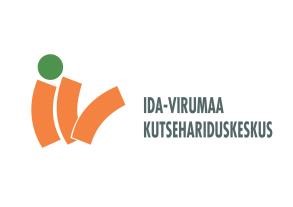 Vanemate luba Разрешение от родителей Kõigile asjassepuutuvatele / По востребованию,  Mina / Я, _____________________________________________________________________ (täisnimi / полное имя ),  elukoha aadress / адрес _____________________________________________________________________________, kontaktandmed / контактные данные ________________________________________________________________                                                                                                          (telefon, e-post / телефон, э-почта),olen/oleme alljärgneva lapse hooldusõigusega vanem või eestkostja/ являюсь родителем или законным представителем нижеуказанного ребенка: ______________________________________________________________ (lapse täisnimi / полное имя ребёнка)_________________________ (sünniaeg / дата рождения) _________________________ (Passi / ID-kaardi number / Номер паспорта или ИД-карты). Annan nõusoleku oma lapsele reisimiseks / Даю своё разрешение для поездки ребёнка)  ____________________________________________________  (Sihtriik / Страна назначения),  ____________________________________________________ (Reisi kuupäevad / Даты поездки), __________________________________________________________________________________________________                                           (Projekti või ürituse nimetus / Название проекта или мероприятия) Olen nõus, et minu laps osaleb / Согласен (согласна), что мой будет участвовать в: ________________________________________________________________  (ajakava lisatud/программа добавлена)  Olen teadlik ja annan nõusoleku Ida-Virumaa Kutsehariduskeskusele töödelda ja avalikustada oma lapse video- ja pildimaterjalid kooli meediakanalites.Осведомлен(а) и даю свое согласие Ида-Вирумааскому центру профессионального образования на обработку и публикацию фото- и видеоматериалов моего ребенка на школьных медиаканалах._____________________________(Nõusoleku andva isiku allkiri / Подпись дающего согласие): ______________________(Kuupäev / Дата): PS Nõusoleku andva isiku dokumendi koopia lisatud / Копия документа, дающего разрешение прилагается